PROGRAMM									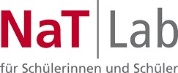 Ferienakademie: „Arzneimittel selber herstellen“Montag, 14. Oktober 2024 – Dauer: 10:45 - 12:30 Uhr10:45 – 12:30 UhrBegrüßungFührung durch die Klinikapotheke der Universitätsmedizin Mainz (Czernyweg)Dienstag, 15. Oktober 2024 – Dauer: 9:30 - 15:00 Uhr9:30 UhrTreffen am IPBW = Institut für Pharmazeutische und Biomedizinische Wissenschaften, Staudinger Weg 5 (Foyer im Erdgeschoss)10:00 – 11:00 UhrLaborführung durch die Labore des Arbeitskreises (mit Kurzvorträgen der MitarbeiterInnen)Ca. 11:00 – 11:45Gespräch mit Herr Prof. Langguth zum Thema Pharmazie-Studium und Herstellung von Arzneimitteln11:45 – 12:45 UhrPauseGemeinsames Mittagessen in der Mensaria13:30 – 15:00Laborführung durch die Labore des Arbeitskreises und erste LaborarbeitenMittwoch, 16. Oktober 2024 – Dauer: 9:30 – 15:00 Uhr09:30 – 11:45 UhrLaborarbeitenKurze Laboreinführung, Praktisches Arbeiten im Labor11:45 – 12:45 UhrPauseGemeinsames Mittagessen in der Mensaria12:45 – 15:00LaborarbeitenPraktisches Arbeiten im Labor: Fortsetzung vom VormittagDie Praktischen Laborarbeiten umfassen: Herstellung einer Tee-MischungHerstellung einer Creme und Abfüllen in eine TubeHerstellung eines LippenpflegestiftsHerstellung eines farbigen Gels für ein Cold-Hot-PackPrüfung eines Vitamin C BrausegranulatsBefüllen von Kapseln (Demonstrationsversuch)Herstellung von Tabletten (Demonstrationsversuch)Am Ende des Praktikums kann ein Zertifikat für die Teilnahme ausgestellt werden.Treffpunkt für die Apothekenbesichtigung:Apotheke der Universitätsmedizin MainzCzernyweg(Bushaltestelle in der Nähe: Universitätsmedizin, Parkmöglichkeit: Parkhaus Unimedizin Augustusplatz)Treffpunkt für die zwei Labortage: Institut für Pharmazeutische und Biomedizinische Wissenschaften,Staudinger Weg 5, 55128 Mainz(Bushaltestelle in der Nähe: Friedrich-von-Pfeiffer-Weg, nächste öffentlich zugängliche Parkmöglichkeit: Parkplatz Dalheimer Weg neben dem Campus der Uni Mainz)Noch Fragen?Bei Fragen zum Programm oder der Anreise könnt ihr euch gerne unter folgender E-Mail melden:Anna-Maria Ciciliani, Apothekerincicilian@uni-mainz.de 